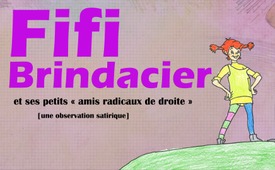 Fifi Brindacier et ses petits « amis radicaux de droite » – Une observation satirique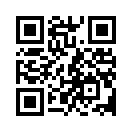 Est-ce que derrière les enfants qui ont de bonnes manières à table et une apparence soignée, il ne se cacherait pas des parents qui ont une opinion radicale de droite ? Les amis de Fifi Brindacier n'auraient-ils pas aussi été un « cas à signaler » pour la fondation (allemande) Amadeu Antonio ?Dans sa brochure « Plouf, plouf – C'est toi qui sors ! », la fondation (allemande) Amadeu Antonio appelle les éducateurs des crèches et des écoles primaires à rechercher chez les enfants les signes d'un foyer parental d’appartenance d'extrême droite. Par exemple les enfants aux bonnes manières à table et à l'apparence soignée, et surtout les fillettes blondes avec des nattes, sont déjà classés comme « inquiétants ». Et lorsqu’on ressent chez les parents une attitude de base conservatrice, toutes les sonnettes d'alarme devraient se déclencher. 
La comparaison avec l'histoire de Fifi Brindacier et de ses deux amis Tommy et Annika me vient alors à l'esprit. Fifi n'a pas de mère, mais un père qui a un penchant pour l'alcool et qui est la plupart du temps absent. Elle porte une minijupe et des bretelles, elle n'a pas de manières, elle a un singe dans un placard et un cheval dans le couloir… Donc pas de raison de s'inquiéter. Un regard complètement différent sur Tommy et Annika : cheveux blonds, apparence soignée et vêtements appropriés, ainsi qu'un foyer avec une maman et un papa. Donc, selon la brochure, radicalement de droite.

Heureusement pour Tommy et Annika, premièrement ils vivent en Suède et deuxièmement ce n’est qu’un récit tiré d’un livre pour enfants. La brochure de la fondation Amadeu Antonio, en revanche, est réelle et cruellement sérieuse.de hmSources:www.amadeu-Antonio-
stiftung.de/w/files/pdfs/kita_internet_2018.pdfCela pourrait aussi vous intéresser:#DroitsDesEnfants - des enfants - www.kla.tv/DroitsDesEnfants

#ExtremismeDeDroite - Extrémisme de droite - www.kla.tv/ExtremismeDeDroiteKla.TV – Des nouvelles alternatives... libres – indépendantes – non censurées...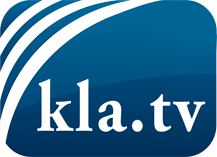 ce que les médias ne devraient pas dissimuler...peu entendu, du peuple pour le peuple...des informations régulières sur www.kla.tv/frÇa vaut la peine de rester avec nous! Vous pouvez vous abonner gratuitement à notre newsletter: www.kla.tv/abo-frAvis de sécurité:Les contre voix sont malheureusement de plus en plus censurées et réprimées. Tant que nous ne nous orientons pas en fonction des intérêts et des idéologies de la système presse, nous devons toujours nous attendre à ce que des prétextes soient recherchés pour bloquer ou supprimer Kla.TV.Alors mettez-vous dès aujourd’hui en réseau en dehors d’internet!
Cliquez ici: www.kla.tv/vernetzung&lang=frLicence:    Licence Creative Commons avec attribution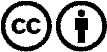 Il est permis de diffuser et d’utiliser notre matériel avec l’attribution! Toutefois, le matériel ne peut pas être utilisé hors contexte.
Cependant pour les institutions financées avec la redevance audio-visuelle, ceci n’est autorisé qu’avec notre accord. Des infractions peuvent entraîner des poursuites.